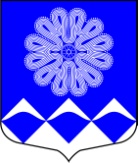 МУНИЦИПАЛЬНОЕ УЧРЕЖДЕНИЕ«СОВЕТ ДЕПУТАТОВ
МУНИЦИПАЛЬНОГО ОБРАЗОВАНИЯПЧЕВСКОЕ СЕЛЬСКОЕ ПОСЕЛЕНИЕ»КИРИШСКОГО МУНИЦИПАЛЬНОГО РАЙОНАЛЕНИНГРАДСКОЙ ОБЛАСТИРЕШЕНИЕот 18 мая 2017 года                                                                              № 30/170
О протесте Киришской городскойпрокуратуры от   24.04.2017   № 7-79-2017  на решение Советадепутатов МО Пчевское сельскоепоселение Киришского муниципальногорайона Ленинградской областиот 07.02.2017 № 50/236 «Об утвержденииПоложения о муниципальном жилищномконтроле на территории муниципальногообразования Пчевское сельское поселениеКиришского муниципального районаЛенинградской области»		Заслушав информацию главы муниципального образования Пчевское сельское оселение Е.М. Платонова, о протесте Киришской городской прокуратуры от   24.04.2017      № 7-79-2017  на решение Совета депутатов МО Пчевское сельское поселение Киришского муниципального района Ленинградской области от 07.02.2017 № 50/236 «Об утверждении Положения о муниципальном жилищном контроле на территории муниципального образования Пчевское сельское поселение Киришского муниципального района Ленинградской области», Совет депутатов муниципального образования Пчевское сельское поселение Киришского муниципального района Ленинградской области  РЕШИЛ:	1. Удовлетворить протест Киришской городской прокуратуры, поручить администрации привести в соответствие с федеральным законодательством Положения о муниципальном жилищном контроле на территории муниципального образования Пчевское сельское поселение Киришского муниципального района Ленинградской области, утвержденное  решением совета депутатов муниципального образования Пчевское сельское поселение от 07.02.2017 № 50/236.Глава муниципального образованияПчевское сельское поселение						Е.М. Платонов 